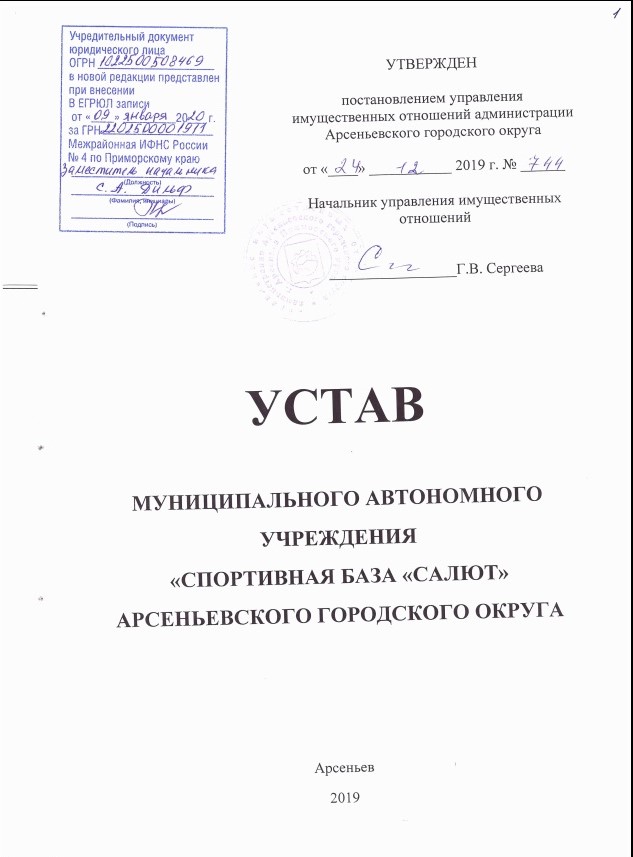 1. Общие положения1.1.	Муниципальное автономное учреждение «Спортивная база «Салют» Арсеньевского городского округа (в дальнейшем именуемое Автономное учреждение) создано на основании постановления администрации Арсеньевского городского округа от 08 августа 2011 г. № 531-па «О создании муниципального автономного учреждения «Центра туризма и отдыха «Салют» Арсеньевского городского округа».1.2.	Наименование Автономного учреждения: полное - Муниципальное автономное учреждение «Спортивная база «Салют» Арсеньевского городского округа; сокращённое - МАУ «Спортивная база «Салют» АГО. Сокращённое наименование может использоваться наряду с полным наименованием на печати, официальных документах и символике Автономного учреждения.1.3. Учредителем (собственником имущества) Автономного учреждения является Арсеньевский городской округ (далее - Учредитель).1.3.1. От имени Арсеньевского городского округа функции и полномочия Учредителя (собственника имущества) Автономного учреждения в пределах своей компетенции осуществляют администрация Арсеньевского городского округа, Управление имущественных отношений администрации Арсеньевского городского округа (далее - орган по управлению имуществом) и Управление спорта и молодёжной политики администрации Арсеньевского городского округа (далее - отраслевой орган).1.3.2. Автономное учреждение находится в ведомственном подчинении отраслевого органа.1.4. Организационно-правовая форма Автономного учреждения -муниципальное	учреждение,	   обладающее	определённой финансово-хозяйственной самостоятельностью и определённой степенью ответственности за результаты своей деятельности; тип - автономное учреждение.1.5. Автономное учреждение является юридическим лицом, имеет самостоятельный баланс, расчётный и иные счета в банках, круглую печать со своим наименованием, штамп, бланки.1.6. Автономное учреждение отвечает по своим обязательствам имуществом, находящимся у него на праве оперативного управления, за исключением недвижимого имущества и особо ценного движимого имущества, закреплённых за ним Учредителем или приобретённых Автономным учреждением за счёт средств, выделенных ему Учредителем на приобретение этого имущества. Собственник имущества Автономного учреждения не несёт ответственность по обязательствам Автономного учреждения. Автономное учреждение не отвечает по обязательствам собственника имущества Автономного учреждения.	1.7. Автономное учреждение является юридическим лицом и от своего имени может приобретать и осуществлять имущественные и личные неимущественные права, нести обязанности, быть истцом и ответчиком в суде.1.8. Место нахождения Автономного учреждения: 692331, Россия, Приморский край, г. Арсеньев, ул. Советская, д. 97.1.9. Автономное учреждение создаётся на неограниченный срок.2. Цели, задачи и виды деятельности Автономного учреждения2.1. Автономное учреждение осуществляет свою деятельность в сфере физической культуры и спорта в соответствии с предметом и целями деятельности, определенными Федеральным законом от 04.12.2007 года  № 329-ФЗ «О физической культуре и спорте в Российской Федерации», программой спортивной подготовки, разработанной и реализуемой Учреждением в соответствии с требованиями Федерального стандарта   спортивной подготовки по культивируемым видам спорта, нормативно-правовыми актами Арсеньевского городского округа и настоящим Уставом.2.2. Основными целями деятельности Автономного учреждения являются:-   развитие на территории Арсеньевского городского округа физической культуры, школьного спорта и массового спорта;- организация проведения официальных физкультурно-оздоровительных и спортивных мероприятий Арсеньевского городского округа;-  популяризация физической культуры и спорта среди различных групп населения на территории Арсеньевского городского округа. 2.3. Основными задачами, требующими решения для достижения целей деятельности Автономного учреждения являются:- обеспечение доступности занятий физической культурой и спортом всем возрастным и социальным группам и категориям населения городского округа;- улучшение качества и количества услуг, предоставляемых Автономным учреждением;- разработка и реализация комплекса мер по пропаганде физической культуры и спорта как важнейшей составляющей здорового образа жизни;- совершенствование системы подготовки высококвалифицированных спортсменов и спортивного резерва;- приобщение жителей Арсеньевского городского округа к регулярным занятиям физической культурой и спортом.2.4. Для достижения целей и задач Автономное учреждение осуществляет в установленном законодательством Российской Федерации порядке следующие основныевидыдеятельности в области спорта, отдыха и развлечений:2.4.1. Обеспечение доступности занятий физической культурой и спортом всем возрастным и социальным группам и категориям населения городского округа;2.4.2. Создание условий в сфере организации и пропаганды спорта, физической культуры и здорового образа жизни, популяризация физической культуры и спорта среди различных групп населения;2.4.3. Создание условий для проведения спортивно-тренировочного процесса, сборов команд по различным видам спорта;2.4.4. Создание условий для организованного отдыха детей в период школьных каникул, в выходные и праздничные дни;2.4.5. Организация и проведение спортивных мероприятий по различным видам спорта разного уровня, в том числе по прикладным и экстремальным видам спорта;2.4.6. Организация международного культурного сотрудничества, организация культурного обмена;2.4.7. Обеспечение мероприятий транспортными грузовыми и пассажирскими перевозками;2.4.8. Обеспечение мероприятий различного уровня типографическими изданиями, наградной и сувенирной атрибутикой;2.4.9. Приобретение авто-мототехники, специальной техники, комплектующих к ним и основных средств, для ведения основной деятельности Автономного учреждения;2.4.10. Обеспечение повышения квалификации и переподготовки работников Автономного учреждения.2.5. В соответствии с видами основной деятельности Автономного учреждения, указанными в пункте 2.4настоящего Устава, Учредителем формируется и утверждается муниципальное задание для Автономного учреждения.2.6. Автономное учреждение осуществляет в соответствии с  муниципальным заданием и обязательствами перед страховщиком по обязательному социальному страхованию деятельность, связанную с выполнением работ, оказанием услуг. Автономное учреждение не вправе отказаться от выполнения муниципального задания.2.7. Финансовое обеспечение выполнения муниципального задания осуществляется с учётом расходов на содержание недвижимого имущества и особо ценного движимого имущества, закреплённых за Автономным учреждением Учредителем или приобретённых Автономным учреждением за счёт средств, выделенных ему Учредителем на приобретение такого имущества, расходов на уплату налогов, в качестве объекта налогообложения по которым признается соответствующее имущество, в том числе земельный участок.2.8. Уменьшение объёма субсидии, предоставленной на выполнение муниципального задания, в течение срока его выполнения осуществляется только при соответствующем изменении муниципального задания.2.9. Кроме муниципального задания и обязательств Автономное учреждение по своему усмотрению вправе выполнять работы, оказывать услуги, относящиеся к его основной деятельности, для граждан и юридических лиц за плату и на одинаковых при оказании однородных услуг условиях в порядке, установленном федеральными законами.2.10. Автономное учреждение вправе осуществлять иные виды деятельности лишь постольку, поскольку это служит достижению целей, ради которых оно создано, и соответствует этим целям, при условии, что такая деятельность указана в его Уставе.Доходы, полученные от такой деятельности, и приобретённое за счёт этих доходов имущество поступают в самостоятельное распоряжение Автономного учреждения.2.11. Для достижения целей и задач, указанных в пунктах 2.2, 2.3 Устава, Автономное учреждение вправе осуществлять следующие иные виды деятельности, не относящиеся к его основной деятельности, указанной в пункте 2.4 настоящего Устава:- создание условий для различных видов всесезонного отдыха населения (в том числе детей);- деятельность гостиниц и прочих мест для временного проживания;- деятельность по предоставлению мест для краткосрочного проживания;- деятельность зрелищно-развлекательная прочая, не включенная в другие группировки;- деятельность стоянок для транспортных средств;- прокат и аренда товаров для отдыха и спортивных товаров;- организация общественного питания;- деятельность ресторанов и услуг по доставке продуктов питания;- деятельность зрелищно-развлекательная прочая;- создание условий, а также организация экскурсий, прогулок;- организация услуг гостиничного типа для временного проживания;- создание условий для перевозок пассажиров и грузов автомобильным транспортом (по заказам либо для обеспечения собственных нужд Автономного учреждения);- предоставление бытовых услуг (услуги прачечной, ремонта одежды, обуви);-предоставление услуг парковки автотранспорта;- производство и размещение на территории Автономного учреждения информационной и (или) рекламной продукции;- прокат различного культурно-досугового и спортивного инвентаря и оборудования;- техническая подготовка спортивных сооружений и открытых площадок;- привлечение средств граждан и юридических лиц с их согласия для достижения целей Автономного учреждения (финансирование и поддержка его социально-значимых программ, проектов);- сдача имущества в аренду с согласия его собственника (Учредителя);- сдача в аренду имущества, приобретённого за счёт собственных доходов Автономного учреждения, или переданного ему по иным основаниям;- с согласия Учредителя внесение недвижимого имущества, закреплённого за Автономным учреждением или приобретённого Автономным учреждением за счёт средств, выделенных ему Учредителем на приобретение этого имущества, а также находящегося у Автономного учреждения особо ценного движимого имущества, в уставный (складочный) капитал других юридических лиц или иным образом передача этого имущества другим юридическим лицам в качестве их учредителя или участника.2.12. Автономное учреждение осуществляет свою деятельность на основании любых, за исключением запрещённых законодательством, операций, в том числе путём:- проведения работ и оказания услуг по заказам юридических лиц и граждан на основании заключённых договоров или в инициативном порядке на условиях, определяемых соглашением сторон;- оказания услуг на условиях, определяемых соглашением сторон;- осуществления совместной деятельности с другими юридическими лицами для достижения целей деятельности Автономного учреждения;- передачи и получения имущества, денежных средств по договору благотворительного пожертвования для достижения основных целей.3. Имущество и финансово-хозяйственная деятельность Автономного учреждения3.1. Имущество Автономного учреждения закрепляется за ним на праве оперативного управления и является собственностью Арсеньевского городского округа. Учредителем передаётся Автономному учреждению на правах оперативного управления муниципальное имущество по передаточному акту и договору оперативного управления.3.1.1.	Автономное учреждение владеет, пользуется и распоряжается закреплённым за ним имуществом в соответствии с его назначением, уставными целями своей деятельности и решениями собственника в рамках, установленных законодательством Российской Федерации.3.1.2.	Автономное учреждение без согласия Учредителя не вправе распоряжаться недвижимым имуществом и особо ценным движимым имуществом, закреплённым за ним Учредителем или приобретённым Автономным учреждением за счёт средств, выделенных ему Учредителем на приобретение этого имущества. Остальным имуществом, в том численедвижимым имуществом, Автономное учреждение вправе распоряжаться самостоятельно, если иное не предусмотрено законодательством Российской Федерации.3.1.3. Недвижимое имущество, закреплённое за Автономным учреждением или приобретённое Автономным учреждением за счёт средств, выделенных ему Учредителем на приобретение этого имущества, а также находящееся у Автономного учреждения особо ценное движимое имущество подлежит обособленному учёту в установленном порядке.3.1.4. Автономное учреждение вправе с согласия своего Учредителя вносить имущество, указанное в подпункте 3.1.3. пункта 3 настоящего Устава, в уставный (складочный) капитал других юридических лиц или иным образом передавать это имущество другим юридическим лицам в качестве их учредителя или участника.3.1.5. Автономное учреждение несёт ответственность перед собственником за сохранность и эффективное использование закреплённого за ним имущества. Контроль деятельности Автономного учреждения в этой части осуществляется Учредителем.3.2. Земельный участок, необходимый для выполнения Автономным учреждением своих уставных задач, предоставляется ему на праве постоянного (бессрочного) пользования.3.3. Источниками формирования имущества и финансовых ресурсов Автономного учреждения являются:имущество, закреплённое за ним на праве оперативного управления;2) имущество, приобретаемое Автономным учреждением за счёт имеющихся у него финансовых средств, в том числе за счёт доходов от собственной хозяйственной деятельности;3) бюджетные поступления в виде субсидий и инвестиций;4) средства от оказания платных услуг и выполнения платных работ;5) средства спонсоров и добровольные пожертвования граждан;6) иные источники, не запрещённые действующим законодательством.Имущество и средства Автономного учреждения отражаются на егобалансе и используются для достижения целей, определённых его Уставом.3.4. Доходы Автономного учреждения поступают в его самостоятельное распоряжение и используются им для достижения целей, ради которых оно создано. Собственник имущества Автономного учреждения не имеет права на получение доходов от осуществления Автономным учреждением деятельности и использования закреплённого за Автономным учреждением имущества.3.5. Права Автономного учреждения на объекты интеллектуальной собственности регулируются законодательством Российской Федерации.3.6.	Средства от деятельности, приносящей доходы, а также средства, полученные в результате пожертвований российских и иностранных юридических и физических лиц, и приобретённое за счёт этих средств имущество, поступают в самостоятельное распоряжение Автономного учреждения.3.7. Из средств доходов Автономного учреждения осуществляются возмещения материальных затрат, расчёты по обязательствам с юридическими и физическими лицами, выплачиваются надбавки, доплаты, другие выплаты стимулирующего характера работникам Автономного учреждения и иные расходы.4. Управление Автономным учреждениемОрганами управления Автономного учреждения являются директор Автономного учреждения, Наблюдательный совет Автономного учреждения, общее собрание работников Автономного учреждения.5. Наблюдательный совет Автономного учреждения5.1. Наблюдательный совет Автономного учреждения состоит из девяти членов.5.2. В состав Наблюдательного совета входят:- представители Учредителя - два человека;- представитель органов местного самоуправления, на которые возложено управление муниципальным имуществом, - один человек,- представители общественности - пять человек;- представитель работников Учреждения (на основании решения собрания трудового коллектива Учреждения, принятого большинством голосов от списочного состава участников собрания) - один человек.5.3. Директор Автономного учреждения и его заместители не могут быть членами Наблюдательного совета. Одно и то же лицо может быть членом Наблюдательного совета неограниченное число раз. Членами Наблюдательного совета не могут быть лица, имеющие неснятую или непогашенную судимость.5.4. Решение о назначении членов Наблюдательного совета Автономного учреждения или досрочном прекращении их полномочий принимается Учредителем. Решение о назначении представителя работников Автономного учреждения членом Наблюдательного совета Автономного учреждения принимается общим собранием трудового коллектива.5.5. Полномочия члена Наблюдательного совета Автономного учреждения могут быть прекращены досрочно:а) по просьбе члена Наблюдательного совета;б) в случае невозможности исполнения членом Наблюдательного совета своих обязанностей по состоянию здоровья или по причине его отсутствия в месте нахождения Автономного учреждения в течение четырёх месяцев;в) в случае привлечения члена Наблюдательного совета к уголовной ответственности.5.6. Полномочия члена Наблюдательного совета Автономного учреждения, являющегося представителем органа местного самоуправления и состоящего с этим органом в трудовых отношениях:прекращаются досрочно в случае прекращения трудовых отношений;могут быть прекращены досрочно по представлению указанного органа местного самоуправления.5.7. Вакантные места, образовавшиеся в Наблюдательном совете в связи со смертью или с досрочным прекращением полномочий его членов, замещаются на оставшийся срок полномочий Наблюдательного совета.5.8. Наблюдательный совет Автономного учреждения возглавляет председатель Наблюдательного совета. Председатель Наблюдательного совета Автономного учреждения избирается на срок полномочий Наблюдательного совета Автономного учреждения членами Наблюдательного совета из их числа простым большинством голосов от общего числа голосов членов Наблюдательного совета Автономного учреждения. Состав Наблюдательного совета утверждается постановлением администрации Арсеньевского городского округа полностью.5.9. Представитель работников Автономного учреждения не может быть избран председателем Наблюдательного совета Автономного учреждения.5.10. Наблюдательный совет Автономного учреждения в любое время вправе переизбрать своего председателя большим числом голосов.5.11. Председатель Наблюдательного совета Автономного учреждения организует работу Наблюдательного совета Автономного учреждения, созывает его заседания, председательствует на них и организует ведение протокола.5.12. В отсутствие председателя Наблюдательного совета Автономного учреждения его функции осуществляет старший по возрасту член Наблюдательного совета Автономного учреждения, за исключением представителя работников Автономного учреждения.5.13. Срок полномочий Наблюдательного совета Автономного учреждения составляет 5 лет.5.14. Наблюдательный совет Автономного учреждения рассматривает:предложения Учредителя или директора Автономного учреждения о внесении изменений в устав Автономного учреждения;предложения Учредителя или директора Автономного учреждения о создании и ликвидации филиалов Автономного учреждения, об открытии и закрытии его представительств;3) предложения Учредителя или директора Автономного учреждения о реорганизации Автономного учреждения или о его ликвидации;4) предложения Учредителя или директора Автономного учреждения об изъятии имущества, закреплённого за Автономным учреждением на праве оперативного управления;5) предложения директора Автономного учреждения об участии Автономного учреждения в других юридических лицах, в том числе о внесении денежных средств и иного имущества в уставный (складочный) капитал других юридических лиц или передаче такого имущества иным образом другим юридическим лицам в качестве учредителя или участника;6) проект плана финансово-хозяйственной деятельности Автономного учреждения;7) по представлению директора Автономного учреждения отчёты о деятельности Автономного учреждения и об использовании его имущества, об исполнении плана его финансово-хозяйственной деятельности, годовую бухгалтерскую отчётность Автономного учреждения;8) предложения директора Автономного учреждения о совершении сделок по распоряжению имуществом, которым Автономное учреждение не вправе распоряжаться самостоятельно;9) предложения директора Автономного учреждения о совершении крупных сделок;10) предложения директора Автономного учреждения о совершении сделок, в совершении которых имеется заинтересованность Автономного учреждения;11) предложения директора Автономного учреждения о выборе кредитных организаций, в которых Автономное учреждение может открыть банковские счета;12) вопросы проведения аудита годовой бухгалтерской отчётности Автономного учреждения и утверждения аудиторской организации.5.15. По вопросам, указанным в подпунктах 1-4, 7 и 8 пункта 5.14. настоящего Устава, Наблюдательный совет Автономного учреждения даёт рекомендации. Учредитель Автономного учреждения принимает по этим вопросам решения после рассмотрения рекомендаций Наблюдательного совета Автономного учреждения.5.16. По вопросу, указанному в подпункте 6 пункта 5.14., Наблюдательный совет Автономного учреждения даёт заключение, копия которого направляется Учредителю Автономного учреждения. По вопросам, указанным в подпунктах 5 и 11 пункта 5.14., Наблюдательный совет Автономного учреждения даёт заключение. Директор Автономного учреждения принимает по этим вопросам решения после рассмотрения заключений Наблюдательного совета Автономного учреждения.5.17. По вопросам, указанным в подпунктах 9, 10 и 12 пункта 5.14. настоящего Устава, Наблюдательный совет Автономного учреждения принимает решения, обязательные для директора Автономного учреждения.5.18. Рекомендации и заключения по вопросам, указанным в подпунктах 1-8 и 11 пункта 5.14. настоящего Устава, даются большинством голосов от общего числа голосов членов Наблюдательного совета Автономного учреждения.5.19. Решения по вопросам, указанным в подпунктах 9 и 12 пункта 5.14. настоящего Устава, принимаются Наблюдательным советом Автономного учреждения большинством в две трети голосов от общего числа голосов членов Наблюдательного совета Автономного учреждения.5.20. Решение по вопросу, указанному в подпункте 10 пункта 5.14. настоящего Устава, принимается Наблюдательным советом Автономного учреждения в порядке, установленном в пунктах 8.9. и 8.10. настоящего Устава.5.21. Вопросы, относящиеся к компетенции Наблюдательного совета, не могут быть переданы на рассмотрение других органов Автономного учреждения.5.22. Заседания Наблюдательного совета проводятся по мере необходимости, но не реже одного раза в квартал.5.23. Заседание Наблюдательного совета созывается его председателем по собственной инициативе, по требованию Учредителя Автономного учреждения, члена Наблюдательного совета или директора Автономного учреждения.5.24. Секретарь Наблюдательного совета не позднее, чем за 3 дня до проведения заседания Наблюдательного совета, уведомляет членов Наблюдательного совета о времени и месте проведения заседания.5.25. В заседании Наблюдательного совета вправе участвовать директор Автономного учреждения. Иные приглашённые председателем Наблюдательного совета Автономного учреждения лица могут участвовать в заседании, если против их присутствия не возражает более чем одна треть от общего числа членов Наблюдательного совета.5.26. Заседание Наблюдательного совета является правомочным, если все члены Наблюдательного совета извещены о времени и месте его проведения и на заседании присутствует более половины членов Наблюдательного совета. Передача членом Наблюдательного совета своего голоса другому лицу не допускается.5.27. В случае отсутствия по уважительной причине на заседании Наблюдательного совета члена Наблюдательного совета его мнение может быть представлено в письменной форме и учтено Наблюдательным советом в ходе проведения заседания при определении наличия кворума и результатов голосования, а также при принятии решений Наблюдательным советом путём проведения заочного голосования. Указанный в настоящем пункте порядок не может применяться при принятии решений по вопросам, предусмотренным подпунктах 9 и 10 пункта 5.14. настоящего Устава.5.28. Каждый член Наблюдательного совета имеет при голосовании один голос. В случае равенства голосов решающим является голос председателя Наблюдательного совета.5.29. Первое заседание Наблюдательного совета Автономного учреждения после его создания, а также первое заседание нового состава Наблюдательного совета Автономного учреждения созывается по требованию Учредителя Автономного учреждения. До избрания председателя Наблюдательного совета Автономного учреждения на таком заседании председательствует старший по возрасту член Наблюдательного совета Автономного учреждения, не являющийся работником Автономного учреждения.6. Руководитель Автономного учреждения6.1. Автономное учреждение возглавляет директор.6.2. К компетенции директора Автономного учреждения относятся вопросы осуществления текущего руководства деятельностью Автономного учреждения, за исключением вопросов, отнесённых федеральными законами или Уставом Автономного учреждения к компетенции Учредителя Автономного учреждения, Наблюдательного совета Автономного учреждения или иных органов Автономного учреждения.6.3. Директор Автономного учреждения:- действует без доверенности от имени Автономного учреждения;- организует работу Автономного учреждения;- представляет интересы Автономного учреждения и совершает сделки от его имени;- представляет годовую бухгалтерскую отчётность Автономного учреждения Наблюдательному совету для утверждения;- утверждает штатное расписание Автономного учреждения и должностные обязанности его работников;- выдаёт доверенности, совершает иные юридические действия;- утверждает план финансово-хозяйственной деятельности Автономного учреждения и регламентирующие деятельность Автономного учреждения внутренние документы;- открывает счета в кредитных организациях в порядке, установленном действующим законодательством Российской Федерации;- издаёт приказы и даёт указания, обязательные для исполнения всеми работниками Автономного учреждения;- применяет к работникам Автономного учреждения меры дисциплинарного взыскания и поощрения в соответствии с действующим законодательством Российской Федерации;- делегирует свои права заместителям, распределяет между ними обязанности;- решает иные вопросы, отнесённые к полномочиям руководителя Автономного учреждения законодательством Российской Федерации, настоящим Уставом.6.4. Руководитель Автономного учреждения осуществляет свою деятельность на основании заключённого с Учредителем срочного трудового договора.7. Учредитель7.1. К компетенции Учредителя в области управления Автономным учреждением относятся:1)	утверждение Устава Автономного учреждения, внесение в него изменений;2)	рассмотрение и одобрение предложений директора Автономного учреждения о создании и ликвидации филиалов Автономного учреждения, об открытии и о закрытии его представительств;3)	реорганизация и ликвидация Автономного учреждения, а также изменение его типа;4)	утверждение передаточного акта или разделительного баланса;5)	назначение ликвидационной комиссии и утверждение промежуточного и окончательного ликвидационных балансов;6)	назначение директора Автономного учреждения и прекращение его полномочий, а также заключение и прекращение трудового договора с ним;7)	рассмотрение и одобрение предложений директора Автономного учреждения о совершении сделок с имуществом Автономного учреждения в случаях, если в соответствии с подпунктами 3.1.2 и 3.1.4. пункта 3 настоящего Устава для совершения таких сделок требуется согласие Учредителя Автономного учреждения;8)	решение иных, предусмотренных федеральными законами вопросов.7.2. Учредитель устанавливает муниципальное задание в соответствиис основными видами деятельности Автономного учреждения, предусмотренными Уставом.Учредитель финансирует деятельность Автономного учреждения в соответствии с муниципальным заданием.8. Крупные сделки, конфликт интересов8.1.	Крупной сделкой признаётся сделка, связанная с распоряжением денежными средствами, привлечением заёмных денежных средств, отчуждением имущества (которым Автономное учреждение вправе распоряжаться самостоятельно), а также с передачей такого имущества в пользование или в залог, при условии, что цена такой сделки либо стоимость отчуждаемого или передаваемого имущества превышает 50000 (пятьдесят тысяч) рублей.8.2.	Крупная сделка совершается с предварительного одобрения Наблюдательного совета Автономного учреждения. Наблюдательный совет Автономного учреждения обязан рассмотреть предложение директора Автономного учреждения о совершении крупной сделки в течение пятнадцати календарных дней с момента поступления такого предложения председателю Наблюдательного совета Автономного учреждения.8.3.	Крупная сделка, совершённая с нарушением требований пунктов 8.1. и 8.2. настоящего Устава, может быть признана недействительной по иску Автономного учреждения или его Учредителя, если будет доказано, что другая сторона в сделке знала или должна была знать об отсутствии одобрения сделки Наблюдательным советом Автономного учреждения.8.4.	Директор Автономного учреждения несёт перед Автономным учреждением ответственность в размере убытков, причинённых Автономному учреждению в результате совершения крупной сделки нарушением требований пунктов 8.2. и 8.3. настоящего Устава, независимо от того, была ли эта сделка признана недействительной.8.5.	Лицами, заинтересованными в совершении Автономным учреждением сделок с другими юридическими лицами и гражданами, признаются (при наличии условий, указанных в пункте 8.7. настоящего Устава) члены Наблюдательного совета Автономного учреждения, директор Автономного учреждения и его заместители.8.6.	Порядок, установленный пунктами 8.10.-8.13. настоящего Устава для совершения сделок, в совершении которых имеется заинтересованность, не применяется при совершении сделок, связанных с выполнением Автономным учреждением работ, оказанием им услуг в процессе его обычной уставной деятельности на условиях, существенно не отличающихся от условий совершения аналогичных сделок.8.7.	Лицо признаётся заинтересованным в совершении сделки, если оно, его супруг (в том числе бывший), родители, бабушки, дедушки, дети, внуки, полнородные и неполнородные братья и сёстры, а также двоюродные братья и сёстры, дяди, тёти (в том числе братья и сёстры усыновителей этого лица), племянники, усыновители, усыновленные:1)	являются в сделке стороной, выгодоприобретателем, посредником или представителем;2)	владеют (каждый в отдельности или в совокупности) двадцатью и более процентами голосующих акций акционерного общества или превышающей двадцать процентов уставного капитала общества с ограниченной или дополнительной ответственностью долей, либо являются единственным или одним из более, чем трёх учредителей иного юридического лица, которое в сделке является контрагентом Автономного учреждения, выгодоприобретателем, посредником или представителем;3)	занимают должности в органах управления юридического лица, которое в сделке является контрагентом Автономного учреждения, выгодоприобретателем, посредником или представителем.8.8.	Заинтересованное лицо до совершения сделки обязано уведомить директора Автономного учреждения и Наблюдательный совет Автономного учреждения об известной ему совершаемой сделке или известной ему предполагаемой сделке, в совершении которых оно может быть признано заинтересованным.8.9.	Сделка, в совершении которой имеется заинтересованность, может быть совершена с предварительного одобрения Наблюдательного совета Автономного учреждения. Наблюдательный совет Автономного учреждения обязан рассмотреть предложение о совершении сделки, в совершении которой имеется заинтересованность, в течение пятнадцати календарных дней с момента поступления такого предложения председателю Наблюдательного совета Автономного учреждения.8.10.	Решение об одобрении сделки, в совершении которой имеется заинтересованность, принимается большинством голосов членов Наблюдательного совета Автономного учреждения, не заинтересованных в совершении этой сделки. В случае, если лица, заинтересованные в совершении сделки, составляют в Наблюдательном совете Автономного учреждения большинство, решение об одобрении сделки, в совершении которой имеется заинтересованность, принимается Учредителем Автономного учреждения.8.11.	Сделка, в совершении которой имеется заинтересованность и которая совершена с нарушением пунктов 8.9. и 8.10. настоящего Устава, может быть признана недействительной по иску Автономного учреждения или его Учредителя, если другая сторона сделки не докажет, что она не знала и не могла знать о наличии конфликта интересов в отношении этой сделки или об отсутствии её одобрения.8.12.	Заинтересованное лицо, нарушившее обязанность, предусмотренную пунктом 8.8. настоящего Устава, несёт перед Автономным учреждением ответственность в размере убытков, причинённых ему в результате совершения сделки, в совершении которой имеется заинтересованность, с нарушением требований пунктов 8.9. и 8.10. настоящего Устава, независимо от того, была ли эта сделка признана недействительной, если не докажет, что оно не знало и не могло знать о предполагаемой сделке или о своей заинтересованности в её совершении. Такую же ответственность несёт директор Автономного учреждения, не являющийся лицом, заинтересованным в совершении сделки, в совершении которой имеется заинтересованность, если не докажет, что он не знал и не мог знать о наличии конфликта интересов в отношении этой сделки.8.13.	В случае, если за убытки, причинённые Автономному учреждению в результате совершения сделки, в совершении которой имеется заинтересованность, с нарушением пунктов 8.9. и 8.10. настоящего Устава, отвечают несколько лиц, их ответственность является солидарной.9. Филиалы и представительства учреждения9.1.	Автономное учреждение может создавать филиалы и открывать представительства на территории Российской Федерации в соответствии с законодательством Российской Федерации.9.2.	Филиалы и представительства осуществляют свою деятельность от имени Автономного учреждения, которое несёт ответственность за их деятельность.9.3.	Филиалы и представительства не являются юридическими лицами, наделяются Автономным учреждением имуществом и действуют в соответствии с положениями о них. Положения о филиалах и представительствах, а также изменения и дополнения указанных положений утверждаются Автономным учреждением в порядке, установленном законодательством Российской Федерации и настоящим Уставом.9.4.	Имущество филиалов и представительств учитывается на их отдельном балансе, являющемся частью баланса Автономного учреждения.9.5.	Руководители филиалов и представительств назначаются на должность и освобождаются от должности директором Автономного учреждения, наделяются полномочиями и действуют на основании доверенности, выданной им директором Автономного учреждения.10. Реорганизация и ликвидация Автономного учреждения10.1.	Автономное учреждение может быть реорганизовано в случаях и в порядке, которые предусмотрены Гражданским кодексом Российской Федерации, Федеральным законом «Об автономных учреждениях» и иными федеральными законами.10.2.	Реорганизация Автономного учреждения может быть осуществлена в форме:1)	слияния двух или нескольких Автономных учреждений;2)	присоединения к Автономному учреждению одного учреждения или нескольких учреждений соответствующей формы собственности;3)	разделения Автономного учреждения на два учреждения или несколько учреждений соответствующей формы собственности;4)	выделения из Автономного учреждения одного учреждения или нескольких учреждений соответствующей формы собственности.10.3.	Автономное учреждение может быть реорганизовано, если это не повлечёт за собой нарушения конституционных прав граждан в социально-культурной сфере, в том числе права на участие в культурной жизни.10.4.	Автономное учреждение может быть ликвидировано по основаниям и в порядке, которые предусмотрены Гражданским кодексом Российской Федерации.10.5.	Принятие решения о ликвидации и проведение ликвидации Автономного учреждения осуществляются в порядке, установленном администрацией Арсеньевского городского округа.10.6.	Требования кредиторов ликвидируемого Автономного учреждения удовлетворяются за счёт имущества, на которое, в соответствии с Федеральным законом «Об автономных учреждениях», может быть обращено взыскание.10.7.	Имущество Автономного учреждения, оставшееся после удовлетворения требований кредиторов, а также имущество, на которое в соответствии с федеральными законами не может быть обращено взыскание по обязательствам Автономного учреждения, передаётся ликвидационной комиссией Учредителю Автономного учреждения.10.8.	Высвобождаемым работникам гарантируется соблюдение их прав и интересов в соответствии с законодательством Российской Федерации.10.9.	Директором Автономного учреждения обеспечивается сохранность и учёт документов за период деятельности учреждения. При ликвидации документы, подлежащие обязательному хранению, передаются в архив в порядке, установленном законодательством Российской Федерации.